          	Helena Quilters’ Guild invites you to join us for our 2022 Quilt Show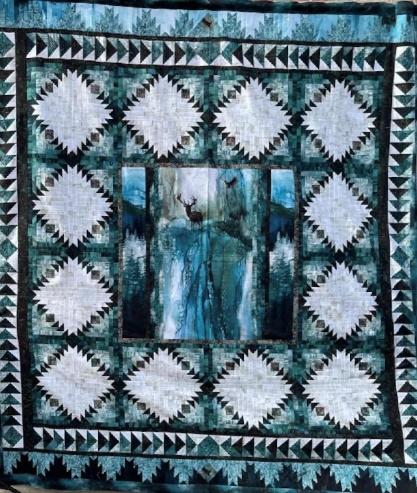                                  “Montana Memories”                                       Sept 9th & 10th  2022     Entry Form – due no later than 8/26/22 – PLEASE PRINT CLEARLYThere is a onetime entry fee of $15.00 for non-guild members                                 Please mail entries to: Diana Helfrich            967 Mallard CT                                    Helena MT, 59602Entry #__________________(leave blank, HQG will assign #)Name______________________________________________ Phone #___________________________Address____________________________________________ City/Zip ___________________________Email____________________________________________ HQG Member: Yes  No  Youth (<18) Yes  NoTitle of Quilt__________________________________________________________________________Pattern Source (pattern, book, designer)____________________________________________________Size of Quilt:__________Width x__________LengthCategory: (check only one category below ) *I this a  youth Quilt  YES or NO  (circle one)	 (200) Full/Twin Bed Quilt____      (300)Queen/King Bed Quilt____       (400) Crib/Lap Quilt____	 (500) Wall Hanging____                 (600) Art Quilt____                              (700) Misc. (purses, runners, etc.)____	(800) HQG Challenge____               (900) Antique Quilt (50 + yrs )____Construction and Quilting Techniques (check as many as applicable)Construction:  Hand pieced____   Hand applique____   Machine pieced____   Machine applique____                          Paper pieced____   Other____Quilted by: Owner or professional (circle one) If professional, who? ___________________________________________Long arm____ Computerized____ Free Motion____  Hand____  Sewing Machine____  Other____   If other, please describe/explain technique and/or methods used:________________________________________________________________________________________________________________________________________________________________________________Who will be picking up your quilt after the show?  Owner (self)____  Someone else____  If someone else, who?  Name: _____________________________________ Phone#:_________________________Special pick-up instructions?______________________________________________________________You will need to be a guild member to sell your quilt. Membership dues are $20 a year. If you would like to become a member, please return a check made out to Helena Quilters’ Guild with this registration form to the address listed above. Disclaimer: (please review before you sign) I wish to enter the above item and understand that the HQG will take every precaution to protect my entry. I realize that HQG cannot be held responsible for acts beyond its control. You have my permission to photograph this entry. By signing this agreement, I expressly agree to release HQG, its members, and officers from all liability for loss, damage, theft, or destruction of my entry.Signature of entrant: ______________________________________________ Date:________________Pin to middle, right side of quilt (all 4 corners of paper)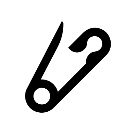 			Entry #_________________ (leave blank, HQG will assign #)			         Name________________________________________________________ City__________________________________________Pattern name & author or designer ___________________________________________________________________________Category: (check only one)	Y (200) Full/Twin Bed Quilt____ Y (300)Queen/King Bed Quilt____ Y (400) Crib/Lap Quilt____	Y (500) Wall Hanging____ Y (600) Art Quilt____ Y (700) Misc. (purses, runners, etc.)____	Y (800) HQG Challenge____ Y (900) Antique Quilt (50 yrs+)____Construction and Quilting Techniques (check as many as applicable)Construction:  Hand pieced____   Hand applique____   Machine pieced____   Machine applique____                          Paper pieced____   Other____Quilted by: Owner or professional (circle one) If professional, who? ___________________________________________Long arm____ Computerized____ Free Motion____  Hand____  Sewing Machine____  Other____ What is the story of your quilt? ______________________________________________________________________________________________________________________________________________________________________________________________________________________________________________________________________________________________________________________________________________________________________________________________________________________________________________________________________________________________________________________________________________________________________________________________________________________________________________________________________________________________________________Quilt is for sale   YES  NO    *If yes, please contact Carolyn Meier at (406) 654-4297 with the Boutique for more information.--------------------------------------------------------------------------------------------------------------------------------------------------------------------------------Cut on dotted line and keep the bottom portion of claim formCLAIM SLIPYou will need this in order to pick up your quilt after the showEntry #__________________(leave blank, HQG will assign #)Name______________________________________________ Phone #___________________________Quilt Entry Category: (check only one)  Youth  YES or NO  (200) Full/Twin Bed Quilt____       (300)Queen/King Bed Quilt____      (400) Crib/Lap Quilt____  (500) Wall Hanging____                  (600) Art Quilt____                             (700) Misc. (purses, runners, etc.)____  (800) HQG Challenge____               (900) Antique Quilt (50 + yrs)____Description of quilt including color:_____________________________________________________________________________________________________________________________________________Helena Quilters’ Guild2022 Quilt Show – Entry Rules“Montana Memories”The 2022 Quilt Show will be held at the Helena Civic CenterFriday, September 9th - 10am-6pmSaturday, September 10th - 10am-4pmSend the registration form by August 26th, 2022, to: Diana Helfrich – 967 Mallard CT, Helena MT, 59602. Send in one registration form per entry. Entries that have been previously shown in a HQG show may not be entered. There is an one time entry fee of $15 for non-guild members.Submitting your entry: Please drop your quilt off at the Civic Center on Thursday September 8th between 8am to 10am. If unable to drop off Thursday morning, please contact Lorena James @ (406) 654-4297 or you may deliver your quilt and entry form for each quilt in a clear plastic bag to the following places: Prickly Pear Quilts, Montana Longarm, Bell Creations Quilts and More, The Sewing Palace, or Creative Stitches September 1-7th during their business hours. Design Source: Due to copyright laws, you must, if possible, give credit to the designer, the name of the pattern, book and/or other source. Disclaimer and insurance: The HQG members will treat the entries with great care in the handling and hanging of your entry. Neither the Helena Quilters’ Guild nor the Helena Civic Center is insured to cover the loss or damage of your quilt, so please check your homeowner’s insurance for coverage information.Voting: The guild members & vendors will vote for their favorite entries on Thursday night. The People’s Choice will be voted for on Friday and Saturday. Voting will end at 1pm on Saturday.Entry Pick up: Quilt items must be picked up at the Helena Civic Center between 5pm to 6pm on Saturday September 10th. No early quilt release. If this is not possible, please make arrangements with HQG before the show. A receipt # will be issued for each entry after it is received. You must present your Claim Slip at the time of pick up. If you designate another person to pick up your quilt, you must insure that person has your Claim Slip. If you wish your quilt to be returned by mail, please indicate so and enclose a check to cover boxing, postage, and insurance.Claim Slips must be presented to pick up your quilt at the end of the show!The Helena Quilters’ Guild reserves the right to decide method of display of all articles. Quilts may be pinned or binder clipped when hung. All care will be given to display your quilt safely.Only Helena Quilters’ Guild members may sell quilts at the show through the Boutique for a 10% commission fee (paid to the guild). If you would like to become a guild member and sell your quilt through the Boutique, please include the $20 membership dues via a check made out to Helena Quilters’ Guild with this registration form. For additional information contact: Lorena James @ (406) 654-4297. For questions regarding the Boutique, contact Carolyn Meier @ (406) 439-9374.  See you at the Show!